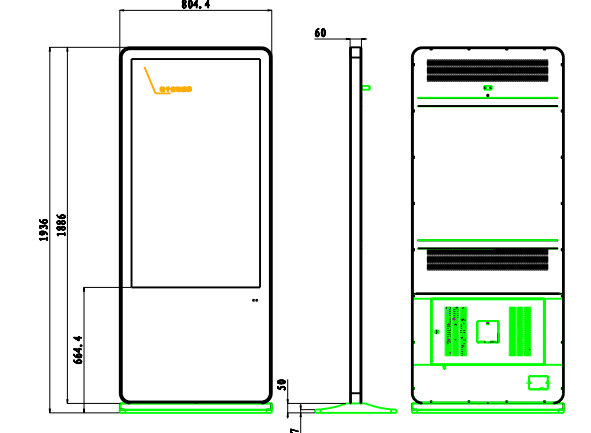 55寸立式网络版广告机参数屏幕55英寸品牌不限型号不限产品尺寸1936*804.4*60mm显示尺寸1210*683mm系统：安卓5.1主板RK3368主板配置2G运行 8G储存 八核分辨率：1920x1080显示比例：9:16解像度：1080P视角：上下178°,左右178°机身材料：铝合金边框，金属钢板面框装饰：高透玻璃钢外壳平均亮度：400cd/m2响应时间：6ms水平频率：30KHz－80KHz灯管寿命：≥50000小时对比度：3000:01:00音响喇叭：立体声（10W+10W）输入电压：AC 100-240V电源管理：符合VESA DPMS标准网络功能：以太网  WIFI 插口：USB接口，可扩展SD\CF，网线接口功耗功率：180W工作温度：0 ℃～40 ℃壁    挂：有（有防盗装置）音视频格式：MP4、MEPG4、AVI、MEPG2、MEPG、MP3、WMA、JPG、BMP配    套：钥匙、电源线、遥控、保修卡。保 修 期：一年质保，终身维护售后：免费安装，保修期内免费上门维修、软件更新、技术支持